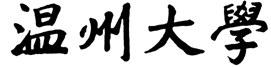 硕士研究生招生考试（初试）业务课考试大纲  考试科目：生态学                科目代码：    820       参考书目（所列参考书目仅供参考，非考试科目指定用书）： 《基础生态学》（第三版），牛翠娟、娄安如、孙儒泳、李庆芬主编，高等教育出版社，2015年，第3版。考试形式试卷满分：  150                 考试时间： 180  分钟答题方式：闭卷、笔试考查范围：绪论1 生态学的定义2 生态学的研究对象3 生态学的分支学科4 生态学的研究方法第一部分 有机体与环境1 生物与环境1.1 生态因子1.2 生物与环境的相互作用1.3 最小因子、限制因子与耐受限度2 能量环境2.1 光的生态作用及生物对光的适应2.2 温度的生态作用及生物对温度的适应2.3 风对生物的作用及防风林2.4 火对生物的影响及防火管理3 物质环境3.1 水的生态作用及生物对水的适应3.2 生物对水分的适应3.3 大气组成及其生态作用3.4 土壤的理化性质及其对生物的影响第二部分 种群生态学1 种群及其基本特征1.1 种群的概念1.2 种群动态1.3 种群调节1.4 集合种群动态2 生物种及其变异与进化2.1 物种的概念2.2 种群的遗传、变异与自然选择2.3 物种形成3 生活史对策3.1 能量分配与权衡3.2 体型效应3.3 生殖对策3.4 滞育和休眠3.5 迁移3.6 复杂的生活周期3.7 衰老4 种内与种间关系4.1 种内关系4.2 种间关系第三部分  群落生态学1 群落的组成与结构1.1 生物群落1.2 群落的种类组成1.3 群落的结构1.4 群落组织—影响群落结构的因素2 群落的动态2.1 生物群落的内部动态2.2 生物群落的演替3 群落的分类与排序3.1 群落分类3.2 群落排序第四部分  生态系统生态学1 生态系统的一般特征1.1 生态系统的基本概念1.2 生态系统的组成与结构1.3 食物链和食物网1.4 营养级和生态金字塔1.5 生态效率1.6 生态系统的反馈调节和生态平衡2 生态系统中的能量流动2.1 生态系统中的初级生产2.2 生态系统中的次级生产2.3 生态系统中的分解2.4 生态系统中的能量流动2.5 分解者和消费者在能流中的相对作用3 生态系统的物质循环3.1 物质循环的一般特征3.2 全球水循环3.3 碳循环3.4 氮循环3.5 磷循环3.6 硫循环4 地球上生态系统的主要类型及其分布4.1 陆地生态系统分布的基本规律4.2 淡水生态系统的类型及其分布4.3 海洋生态系统的类型及其分布4.4 世界陆地主要生态系统的类型及其分布第五部分  应用生态学1 全球气候变化与环境污染2 人口与资源问题3 农业生态学4 生物多样性与保育5 生态系统服务6 生态系统管理7 收获理论8 有害生物防治第六部分 现代生态学的发展1 分子生态学1.1 生物对逆境胁迫的分子水平适应1.2 生物种群的分子生态学1.3 亲缘地理学2 景观生态学2.1 景观与景观生态学的概念2.2 景观结构2.3 景观功能2.4 景观生态学的一般原理2.5 景观生态学的研究方法2.6 景观结构的起源和演变